Tydzień 5 Klasa 8  04-08.05.2020 Witam klasy 8Bardzo proszę o odsyłanie prac MMS na telefon, który państwu podałam , lub email: platek.m@jedrus.netMessenger: Małgorzata MOS GeografiaTemat: Powtórzenie rozdziału Ameryka Północna i Południowa  podr.str.100-147Dotarliśmy szczęśliwie do końca rozdziału przed nami powtórzenie, a za tydzień przedostatni sprawdzian w tym roku z geografii , zbliżamy się wielkimi  krokami do końca roku i ukończenia podstawówki. Także mamy FINISZ!!!!!!!!!!!!!!!!ostania szansa na  poprawy !!!!!!!!!!!!!!!!POWTÓRZENIECzytamy podsumowanie działu str.148Następnie w zeszycie wykonujemy zadania  SPRAWDŹ SIĘ ze str.149-150Nie przepisujemy poleceń.!!!!!!!!!!!!!!Piszemy nr zadania i odpowiedź i zdjęcie pracy wysyłacie do mnie.Uczniowie z dostosowaniem obowiązkowo wykonują zad:1,3,5,6,7,9,11,15. Mapki Ameryki Północnej (podr.str.100-101)Mapki Ameryki Południowej (podr.str.102-103)Proszę pytać w razie wątpliwości jestem do waszej dyspozycji od poniedziałku do piątku w godzinach 9-12.30. Musimy sobie jakoś radzić będę tłumaczyć wszelkie wątpliwości.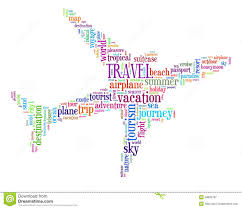 Pozdrawiam SerdecznieM. Płatek